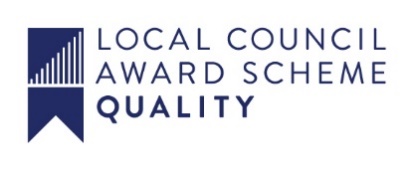 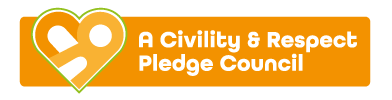 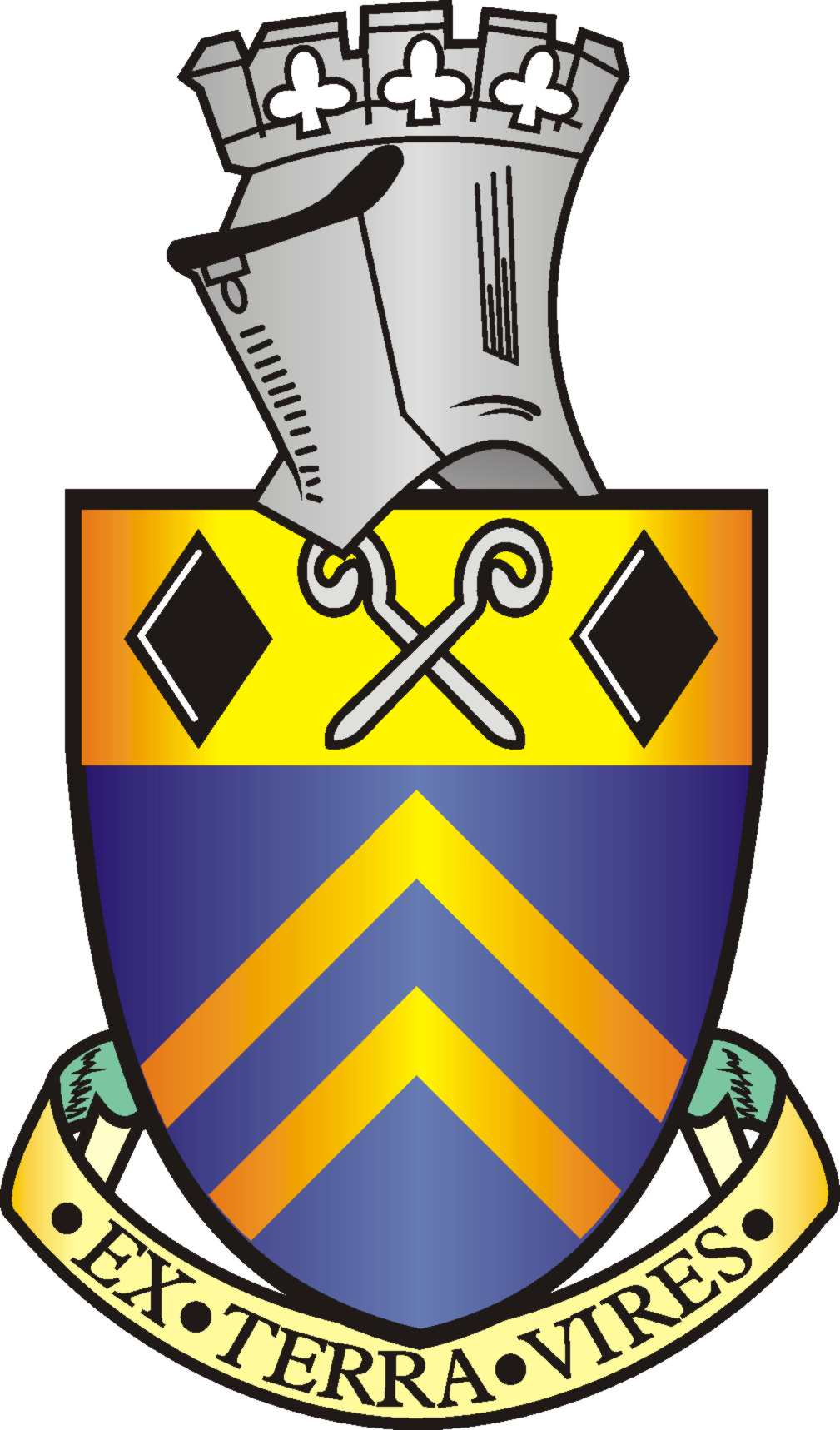 Alfreton Town Council		Agenda 19th September 2023Rodgers Lane,Alfreton,Derbyshire DE55 7FFTelephone 01773 520032Town Mayor andElected Members Alfreton Town Council.13th September 2023Dear Member,I hereby give you notice that the next meeting of the Full Council will be held at Room 1, Alfreton Houseon: Tuesday 19th September 2023 at 7 pm All Members of the Council are summoned to attend for the purpose of considering and resolving the business to be transacted as set out in the following agenda.Yours sincerely,Tina CrookesTina CrookesTown Clerk and Proper OfficerMEETING OF ALFRETON TOWN COUNCILORDER OF BUSINESS67/23 To receive apologies for absence 68/23 To receive any declarations of interest from MembersMembers are requested to declare the existence and nature of any disclosable pecuniary interest and/or other interest, not already on their register of interests, in any item on the agenda and withdraw from the meeting at the appropriate time, or to request a dispensation. Please note that appropriate forms should be completed prior to commencement of the meeting.69/23 Recording and Filming of Council and Committee MeetingsThe right to record, film and to broadcast meetings of the council and committees is established following the Local Government Audit and Accountability Act 2014. This is in addition to the rights of the press and public to attend such meetings. Meetings or parts of the meetings from which the press and public are excluded may not be filmed or recorded. Members of the public are permitted to film or record meetings to which they are permitted access, in a non-disruptive manner.a. For the purposes of minute taking an Officer will record the meeting audially and delete the files once the draft minutes have been produced.70/23 Public ParticipationThe period of time designated for public participation at a meeting shall not exceed 20 minutes, a member of the public shall not speak for more than 3 minutes, unless directed by the Town Mayor of the meeting. A question may only be asked if notice has been given by delivering it in writing or e-mail to the Town Clerk 7 clear days before the meeting, unless the Town Mayor regards it as urgent in his opinion.A separate public participation procedure exists.Link to Alfreton Town Council policies and procedures71/23 To consider any items which should be taken in exclusion of the press and publicIf the Council decides to exclude the press and public it will be necessary to pass a resolution in the following terms:- “That in view of the confidential nature of the business about to be transacted, to consider a resolution to exclude the Press and Public from the meeting in accordance with the Public Bodies (Admission to Meetings) Act 1960, s1, in order to discuss the item. A reason must be stated77/23b To receive a report on Tenant use of Alfreton House 80/23a To note correspondence received due to the sensitivity of the details contained in the correspondence72/23 To hear from a representative of Derbyshire Police should one be available73/23 To read and consider the Minutes of the Meeting of Alfreton Town Council held on Tuesday 19th July 2023 copies have been circulated to each Member with the summons to attend the meeting; the Minutes may be taken as read. 74/23 After consideration to approve the signature of the Meeting Minutes of Tuesday 19th July 2023 by the person presiding as a correct record75/23 To dispose of business, if any, remaining from the last meetingThere is none76/23 To receive and consider reports and minutes of committees and working groupsTo receive the notes of the Finance and Personnel Meeting held on 12/09/23 and to approve the recommendations made Notes of the meeting with Amber Valley Borough Council to discuss protecting land in Alfreton77/23 To receive and consider additional agenda items in the order in which they have been notified.To receive an update on the S106 funds for the Outseat’s Farm DevelopmentTo receive a report on Tenant use of Alfreton House - CONFIDENTIALTo receive a report on Motorbike Inhibitors To consider a grant applications from Derbyshire Unemployed Workers Centre for £5,000Alfreton Friendship Club for £1,500Alfreton Foodbank £2,687.36Christ The King Church £3,570 To note the resignation of Councillor M Memmott-Richardson and to note the co-option policy and procedureTo make a replacement if deemed necessary on the following committees;Christmas Lights Committee (Current members; Councillors S Walker,  J Walker, S Sounes & C Morcombe)Regeneration Committee & Community Hub – (Current members; Councillors D Taylor, S Sounes, H Jowett-Frost, M Kerry, C Morcombe & S Marshall-ClarkeTo note the resignation from the Finance and Personnel Committee of Councillor G Dolman and to make a replacement (Current members; Councillors M Kerry and D Taylor)To receive a report on the Winter Bedding Scheme To receive a report on the distribution of the dog bags78/23 To ratify the signing of orders for paymentTo receive and approve payments for July 2023 £22,794.83To approve the bank reconciliation for July 2023 £84,026.98To receive and approve payments for August 2023 £26,106.06To approve the bank reconciliation for August 2023 £61,395.0179/23 To receive reports from Members who may have attended Outside Bodies meetingsACTS - Councillor Marlene BennettAlfreton & District Heritage Trust – Councillor Keith WoodDerbyshire Unemployed Workers – Councillors Steve Marshall-Clarke 80/23 To note correspondence receivedDue to the sensitivity of this correspondence this item will be taken in exclusion81/23 To consider 4 topics for communication82/23 To review and approve the following policies:Scheme of delegationAnnual Leave PolicyAppraisal PolicyCapability PolicyStaff handbookTOIL policyVision and ValuesTransparency Code83/23 To consider Planning Applications –  applications have been received since the last meetingTo receive an update on the George Hotel, Alfreton84/23 To receive written reports from AVBC CouncillorsNone receivedDate of next meeting: 17th October 2023Ref:AVA/2023/0553Address:51 - 53 Mansfield Road, Mansfield Road, Alfreton, Derbyshire, ,Proposal:Change of use from dwelling to 7 bedroom HMO with installation of two dormer windows to front elevationDate Valid:12/Jul/2023Decision Expected:30/Aug/2023Applicant:Mr / Mrs P / D Richardson, Harker  DPPH Ltd, C/O JF Planning , 45 Bakehouse Lane , Ockbrook, Derby, DE723RH,Agent:Mr Jamie Foot  JF Planning Associates, 45 Bakehouse Lane, Ockbrook, Derbyshire, DE72 3RH, United KingdomParish:Alfreton   Ward:  AlfretonOfficer:Laura Anthony  (laura.anthony@ambervalley.gov.uk)Consultees:APAR, DCCHB, HOUSE, POL, CON,  APPLICATION APPROVEDRefVal:AVA/2023/0497Address:142 Nottingham Road, Alfreton, Derbyshire, DE55 7FPProposal:Certificate of lawful development for proposed existing garage modifications - change to pitch of garage roof and fitting of windows for natural light. Building to be used as a workshop. Summer cabin - add a modular summer cabin of dimensions 5m x 3.5m adjacent to the existing garage.Date Valid:14/Jul/2023Decision Expected:1/Sep/2023Decision Issued:21/Aug/2023Applicant:Kevin Limb  142 Nottingham Road, Alfreton, Derbyshire, DE55 7FP, United KingdomAgent:Parish:Alfreton   Ward:  AlfretonOfficer:Trinity Barlow  (trinity.barlow@ambervalley.gov.uk)Consultees:APPLICATION APPROVEDRef:AVA/2023/0454Address:Made At 18, 18 Church Street, Alfreton, Derbyshire, DE55 7AH,Proposal:Replace rotten wooden windows with new aluminium windows in heritage colour (grey) (may affect the setting and character of the conservation area and the setting of a listed building)Date Valid:20/Jul/2023Decision Expected:7/Sep/2023Decision Issued:Applicant:Mr David Taylor  M.A.D.E @ No.18 Ltd, 18 Church Street, Alfreton, Derbyshire, DE55 7AH, United KingdomAgent:Parish:Alfreton   Ward:  AlfretonOfficer:Trinity Barlow  (trinity.barlow@ambervalley.gov.uk)Consultees:APAR, HERCON,  Ref:TRE/2023/0305Address:Land South Of Mansfield Road And North Of A38, Mansfield Road, Alfreton, Derbyshire, ,Proposal:As per table 5.1 of attached tree survey. Notes, T11 to be pollarded, T9 to be pollarded, both Willow. T15, Ash, reduce branch with Inonotus, not remove.Date Valid:24/Jul/2023Decision Expected:18/Sep/2023Decision Issued:Applicant:MR DAN WALLACE  A5 Optimum business park, Optimum road, Swadlincote, DE11 0WT, United KingdomAgent:Mr Matthew Reinforth  2 Sinai close, Burton on Trent, Staffs, DE14 2TD, United KingdomParish:Alfreton   Ward:  AlfretonOfficer:Peter White  (peter.white@ambervalley.gov.uk)Consultees:APAR,  APPLICATION WITHDRAWNRef:AVA/2023/0598Address:45 - 49 Mansfield Road, Mansfield Road, Alfreton, Derbyshire, ,Proposal:Conversion of Class E and residential dwellings to form seven 1 bedroom flats and two 2 bedroom flats with associated infrastructure.Date Valid:25/Jul/2023Decision Expected:12/Sep/2023Decision Issued:Applicant:Mr / Mrs P / D Richardson, Harker  DPPH Ltd, CO JF Planning , 45 Bakehouse Lane , Ockbrook, Derby, DE723RH,Agent:Mr Jamie Foot  JF Planning Associates, 45 Bakehouse Lane, Ockbrook, Derbyshire, DE72 3RH, United KingdomParish:Alfreton   Ward:  AlfretonOfficer:Heather Wynne  (heather.wynne@ambervalley.gov.uk)Consultees:APAR, DCCHB, COAL, CON, POL, HOUSE,  Ref:AVA/2023/0610Address:4 Beechdale Road, Alfreton, Derbyshire, DE55 7QH,Proposal:Convert garage with new windows to front, new porch, new roof light in roof and new patio door arrangments to rearDate Valid:2/Aug/2023Decision Expected:20/Sep/2023Decision Issued:Applicant:Dave Storer  4 Beechdale Road, Alfreton, Derbyshire, DE55 7QH,Agent:Sam Tomlinson  ST Architecture, 53 Howitt Street, Heanor, Derbyshire, DE75 7AU,Parish:Alfreton   Ward:  AlfretonOfficer:Trinity Barlow  (trinity.barlow@ambervalley.gov.uk)Consultees:APAR, DCCHB,  Ref:AVA/2023/0627Address:9 Wycliffe Road, Alfreton, Derbyshire, DE55 7HRProposal:Erection of a two-storey side extension to form drive through car port with living accommodation to first floorDate Valid:3/Aug/2023Decision Expected:21/Sep/2023Decision Issued:Applicant:Mr C Nobbs  CS Building Design, 19 Crest Close, Stretton, Burton On Trent, Derbyshire, DE13 0GW, United KingdomAgent:Mr C Nobbs  CS Building Design, 19 Crest Close, Stretton, Burton On Trent, DE13 0GW, United KingdomParish:Alfreton   Ward:  AlfretonOfficer:Trinity Barlow  (trinity.barlow@ambervalley.gov.uk)Consultees:APAR, DCCHB,  Ref:AVA/2023/0585Address:Church Street Stores, 19 Church Street, Alfreton, Derbyshire, DE55 7AH,Proposal:Retention of the existing Retail Commercial Use (Class E) and re-modelling of the existing 2no. Class C3 Residential Apartments. A change of use and re-modelling of the First, Second Floors from Retail (Class E) and Residential (Class C3), to form 3 additional units and a change of use of the existing outbuildings of Retail (Class E) use to form 2no. apartments of Residential (Class C3) use. (may affect the setting of a listed building and the character of the conservation area)Date Valid:15/Aug/2023Decision Expected:3/Oct/2023Decision Issued:Applicant:Mr Kelk  PES Fund, 19 Church Street, Alfreton, DE55 7AH,Agent:Mr Chris Davies  CLD Architecture Ltd, 4 Cross Street, Nottingham, NG9 2NX, United KingdomParish:Alfreton   Ward:  AlfretonOfficer:Laura Anthony  (laura.anthony@ambervalley.gov.uk)Consultees:APAR, DCCHB, HERCON, HOUSE, POL,  Ref:TRE/2023/0321Address:St Martins Court, Church Street, Alfreton, Derbyshire, DE55 7AH,Proposal:Two Silver Birch trees. Stone water housing company would like the trees to be removed due to the close proximity to there residents housing. The trees are located in a confined space behind a car port. Please find attached map with trees marked. Tree 1 Silver Birch Tree 2 Ivy covered Silver Birch.Date Valid:20/Aug/2023Decision Expected:1/Oct/2023Decision Issued:Applicant:Mr Daniel Price  43 Prospect Avenue, Rushden, NN10 6DQ, United KingdomAgent:Mr Daniel price  43 Prospect Avenue, RUSHDEN, NN10 6DH,Parish:Alfreton   Ward:  AlfretonOfficer:Peter White  (peter.white@ambervalley.gov.uk)Consultees:APAR,  Ref:AVA/2023/0660Address:116 Nottingham Road, Alfreton, Derbyshire, DE55 7GQProposal:New single storey flat roof extension to rear of dwelling.Date Valid:22/Aug/2023Decision Expected:10/Oct/2023Applicant:Mr & Mrs Stone Peter Stone  Derbyshire County Council - Disability Design Team, 116 Nottingham Road, Alfreton, Bank Road, Derbyshire, DE55 7GQ, United KingdomAgent:Mr Darren Luxton  Derbyshire County Council - Disability Design Team, Derbyshire County Council, County Hall, Bank Road, Matlock, Derbyshire, DE43AG, United KingdomParish:Alfreton   Ward:  AlfretonOfficer:Trinity Barlow  (trinity.barlow@ambervalley.gov.uk)Consultees:APAR, DCCHB,  Ref:AVA/2023/0661Address:19A Wood Street, Alfreton, Derbyshire, DE55 7JWProposal:Demolition of outbuildings and attached garage, erection of a single storey rear extension and erection of 2 No. detached 3 bed bungalowsDate Valid:31/Aug/2023Decision Expected:19/Oct/2023Applicant:Lynn Construction Ltd  Debdale Hall Farm, Debdale Lane, Mansfield , Nottinghamshire, NG19 7EZ,Agent:Mr Stephen Riley  Ellis Riley & Son Ltd, Unit 13 Warsop Enterprise Centre, Burns Lane, Warsop, NG20 0AF, United KingdomParish:Alfreton   Ward:  AlfretonOfficer:Laura Anthony  (laura.anthony@ambervalley.gov.uk)Consultees:APAR, DCCHB, POL, CON, DWT,  